ЧЕРКАСЬКА ОБЛАСНА РАДАГОЛОВАР О З П О Р Я Д Ж Е Н Н Я24.12.2020                                                                                       № 532-рПро помічників-консультантівдепутатів обласної радиВідповідно до статті 55 Закону України «Про місцеве самоврядування
в Україні», пункту 4.1 Положення про помічника-консультанта депутата Черкаської обласної ради, затвердженого рішенням обласної ради
від 19.02.2016 № 3-6/VII, із змінами, внесеними рішенням обласної ради
від 22.11.2018 № 26-17/VII:1. ПРИЗНАЧИТИ ВЕЛИКОГО Андрія Юрійовича помічником-консультантом депутата обласної ради VІІІ скликання КАЛІНІЧЕНКО Катерини Сергіївни на громадських засадах.Підстава: подання КАЛІНІЧЕНКО К.С. від 21.12.2020, заява ВЕЛИКОГО А.Ю. від 21.12.2020.2. ПРИЗНАЧИТИ СЛОБОДЯНЮКА Валерія Володимировича помічником-консультантом депутата обласної ради VІІІ скликання РАДЧЕНКА Семена Володимировича на громадських засадах.Підстава: подання РАДЧЕНКА С.В. від 16.12.2020, заява СЛОБОДЯНЮКА В.В. від 16.12.2020.Голова										А. ПІДГОРНИЙ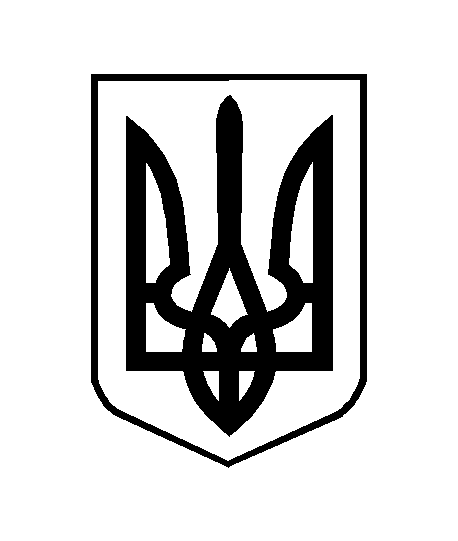 